Приглашаем жителей принять участие в весеннем субботнике22 апреля – 23 апреля 2023 года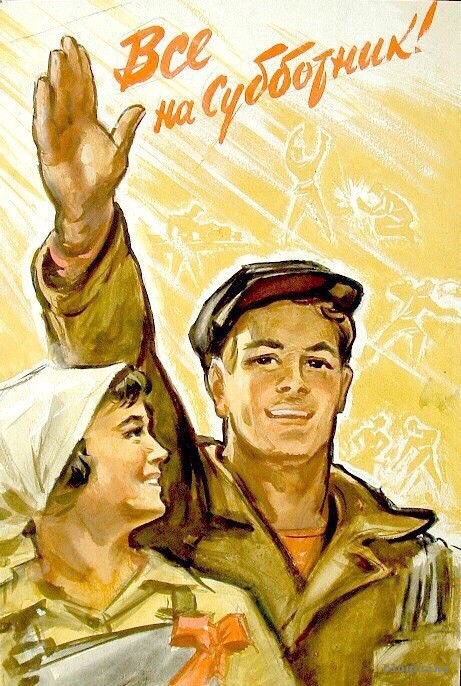 Администрация Шапкинского сельского поселения